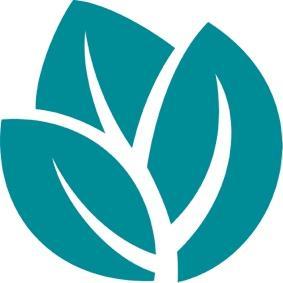             Victoria Road Primary School                          First Aid PolicyBasic Beliefs:First aid is the first assistance and support when a person presents with an obvious, or complained-about, injury or sudden health status change. All staff have a duty of care to ensure that any potentially life-threatening or long-term health deterioration consequences are identified as accurately as possible and stabilised while professional care is sought.Aims: To promote a safe and caring school environment where everyone knows that they will be attended to with due care when their physical or emotional wellbeing is at riskTo provide first aid, emergency treatment and life support to students, staff and visitors to schoolTo ensure that the health and well-being of students has the highest of policy prioritiesTo ensure there is a reliable process for first aid available and administered to those who need itTo maximize the number of staff members who are trained in Level Two First AidTo provide professional development training that supports staff in the area of health and first aidTo provide information and advice to parents related to children’s health as appropriateTo ensure a range of first aid supplies and facilities are readily available to cater for the administering of first aid.Guidelines for Actions:StaffingA trained member of staff holding a current Level 2 First Aid Certificate will be appointed as the First Aid Coordinator each yearThe school will maintain a Register of Staff trained in First AidAll staff will be inducted with basic first aid management skillsWhere possible, first aid should only be provided by staff who have been designated as the first aid providers. However, in an emergency, other staff may be required to help within their level of competenceAll staff with a duty of care for students, will be trained to assess and manage an asthma emergency and will complete an Asthma Education session at least every three years (either face to face or online)Regular updates related to students with asthma, anaphylaxis or other serious medical conditions will be communicated to staff at the beginning of each term and at weekly briefings when appropriateStaff with a direct student wellbeing responsibility, such as nurses, PE/sport teachers, first aid and camp organisers, will complete the Emergency Asthma Management (EAM) course at least every three yearsMinisterial Order 706 (MO706) requires schools to provide regular training and updates for school staff in recognising and responding appropriately to an anaphylactic reaction, including competently administering and EpiPen/AnapenGeneral organisational matters relating to first aid will be communicated to staff at the beginning of each term, and at weekly briefings, or whenever requiredProfessional development with regard to specific illnesses will be provided to staff on the basis of needA trained member of staff holding a current Level 2 First Aid Certificate will be on duty each school day during recess and lunchtimeThe school will maintain a current register of staff trained in First Aid. Implementation:In an emergency situation an ambulance will be called.Teachers and Principals must:Be familiar with the school’s first aid proceduresObserve their duty of care to students by providing first aid treatment within the limits of their skill, expertise, training and responsibilities.First aid room requirements:A dedicated First Aid Room will be available for use at all times, for the provision of basic first aid care, as well as first aid treatment of minor cuts, scratches, bruising and for bodily injuryThe school meets with the minimum requirements for a first aid room as contained in the Department’s First Aid and Infection Control Procedure. Facilities for First Aid will allow:Precautions against infectionThe management of blood spills and bleeding studentsSyringe disposal/injuriesReassurance and comfort, with a safe level of privacy, dignity comfort and independenceEmployer and volunteer health, safety and welfareAssociated record keeping in accordance with privacy and confidentiality. Supervision:The first aid room will allow for short-term supervision and the ability to summon further assistance if requiredThe level of supervision in the first aid room will vary according to individual needs at the time.The school will support first aid by ensuring the school’s first aid needs are met by  providing:Asthma kitsBack up adrenaline auto-injectors for anaphylaxisMajor first aid kitsPortable first aid kits, including those for Asthma and Anaphylaxis, will be available in the First Aid Room for excursions and campsThe First Aid Coordinator will be required to regularly inspect first aid provisions and purchase and maintain first aid supplies in the First Aid Room and each classroomA First Aid action plan will be displayed in the First Aid Room, staff room and canteenProcedures will be continually monitored and assessed by the First Aid Coordinator in consultation with the Principal and other First Aid trained staffReminders to parents/carers of the policies and practices used by the school to manage first aid, illnesses and medications will be published in the newsletter throughout the yearYard duty teachers will carry basic first aid supplies, information relating to students at high risk, carry a mobile phone, and wear a fluorescent vest.Medical InformationEach student and member of staff will have Medical Information stored in the school office, recording emergency contact details and special medical needsA new Medical Information form will be completed at the beginning of each yearParents will be asked to inform the school about any changes to special medical needs, telephone numbers, address or emergency contact details throughout the yearA student who has a medical condition or illness will have an individual Management Plan supplied by the parent/carer, including the usual medical treatment needed by the student at school or on school activities, the medical treatment and action needed if the student’s condition deteriorates, and the name address and telephone numbers for an emergency contact and the student’s doctorInformation about students with known or severe medical conditions including allergies, asthma, epilepsy, and diabetes will be provided to all staff.All staff must know the emergency procedure in the event of an asthma attack or other medical crisisInformation about students with a diagnosed risk of anaphylaxis will be provided to all staff. All staff must know the emergency procedure in the event of an anaphylactic reactionNamed photographs of children with severe medical conditions will be displayed in the First Aid Room, Staff Room and Canteen with details of their conditions and courses of action in an emergencyCasual replacement staff will be alerted to those students in the class with special medical needs. A photo of the student together with relevant information will be included in the handbook for casual replacement staffThe school will have back-up adrenaline auto-injectors as part of the school first aid kit(s) for students diagnosed with anaphylaxisThe School will have and maintain at least two asthma emergency first aid kits – one to keep at school and a mobile kit for activities such as excursions and camps.Administering First AidAll staff will not hesitate to call an ambulance (000) immediately if they assess a situation as a medical emergency. If the situation and time permits, staff may confer with others before deciding on an appropriate course of actionStaff will provide immediate treatment for minor injuries only. More serious injuries, including those requiring parents to be notified or possible treatment by a doctor will be referred to a Level 2 First Aid trained staff member for assessment and managementThe school will contact the parents of all students who receive an injury to their head and will subsequently act upon the advice of the parent. In an emergency situation an ambulance will be called first.The school may utilise the NURSE ON CALL service in an emergencyAll injuries and illnesses that occur during class time will be referred to the administration staff who will manage the incidentAll injuries (other than minor ones) or illnesses that occur during recess or lunch breaks will be referred to the staff member on duty in the First Aid roomTrained First Aid staff will adhere to the specific regulations as stated in DET guidelinesStaff rendering first aid must take precautions to avoid infection to the injured person or to themselvesStaff must use gloves where there is a risk of contamination of body fluids.Any children with injuries involving blood must have the wound covered at all timesAll material contaminated by bodily fluids must be disposed of appropriately.MedicationNo prescription or other medication, including tablets for pain relief, will be administered to children without the written permission of parents/carers, except in the case of an asthma or anaphylaxis attackStudents, especially those with a documented asthma management plan, will have access to their own reliever medication e.g. Ventolin and a spacer and/or that provided by the schoolDocumentation and NotificationAll injuries/illnesses that require first aid treatment (other than a band-aid or application of an ice-pack as a precautionary measure) are to be documented in the Injuries Register located in the First Aid RoomParents of all children who receive first aid treatment (other than a band-aid or application of an ice-pack as a precautionary measure) will receive a completed “Illness/Injury Parent Notification” form indicating the nature of the injury, any treatment given, and the name of the staff member providing the first aidFor more serious injuries/illnesses/distress, the parents/carers must be contacted by the First Aid or the Administration staff so that professional medical treatment may be soughtIn addition to receiving written notification, parents of children who receive injuries to their head will be contacted by phoneInjuries to students requiring doctor, dental or hospital treatment will be reported on the DET Accident Notification Form and entered into CASES21All non-student incidents which result in an injury will be recorded on EduSafe – The Incident Reporting and Hazard Management System.All serious injuries will be reported to the Department’s Emergency Management and Security UnitWorksafe Victoria will be notified by phone and a written incident notification will be faxed, as mandated.School Policies which underpin this policy:Anaphylaxis Management PolicyAsthma Management PolicyChild Safe PolicyDuty of Care PolicyHealth Care Needs PolicyMandatory Reporting PolicyMedication Management PolicyStudent Engagement PolicyStudent Welfare Policy.Date Ratified by School Council: 13/11/2018Date of Review: November 2021